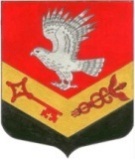 ЗАНЕВСКОЕ ГОРОДСКОЕ ПОСЕЛЕНИЕВСЕВОЛОЖСКОГО МУНИЦИПАЛЬНОГО РАЙОНАЛЕНИНГРАДСКОЙ ОБЛАСТИСОВЕТ ДЕПУТАТОВ ЧЕТВЕРТОГО СОЗЫВАРЕШЕНИЕ18.04.2024 											№ 18гп. Янино-1Об учреждении средства массовой информации в виде сетевого издания В соответствии с пунктом 7 части 1 статьи 17 Федерального закона от 06.10.2003 № 131-ФЗ «Об общих принципах организации местного самоуправления в Российской Федерации», Уставом Заневского городского поселения Всеволожского муниципального района Ленинградской области, в целях обнародования муниципальных правовых актов, доведения до сведения жителей муниципального образования официальной информации совет депутатов Заневского городского поселения Всеволожского муниципального района Ленинградской области принялРЕШЕНИЕ:Учредить средство массовой информации в виде сетевого издания. Определить название для сетевого издания «Заневский вестник».Определить доменное имя для сетевого издания «Заневский вестник» по адресу в информационной-телекоммуникационной сети «Интернет» www.zanevkasmi.ru.Поручить администрации Заневского городского поселения Всеволожского муниципального района Ленинградской области выступить учредителем сетевого издания «Заневский вестник».Администрации Заневского городского поселения Всеволожского муниципального района Ленинградской области организовать регистрацию сетевого издания «Заневский вестник» в соответствии с действующим законодательством Российской Федерации. Настоящее решение вступает в силу после его официального опубликования в газете «Заневский вестник».Контроль за исполнением настоящего решения возложить на постоянно действующую депутатскую комиссию по вопросам местного самоуправления, предпринимательству и бизнесу, законности и правопорядку.Глава муниципального образования	В.Е. Кондратьев  